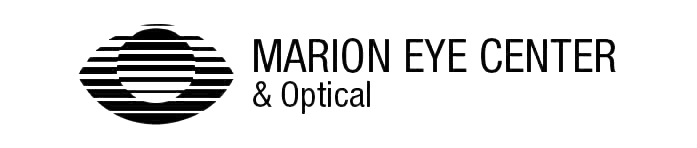 PETTY CASH REIMBURSEMENTDATE SENT_______________________DATE RECEIVED____________________STORE/OFFICE_____________________SIGNATURE__________________________________DATEDESCRIPTIONDEPT.AMOUNT GRAND TOTAL